О внесении изменений в порядок применения к муниципальным служащим администрацииСиявского сельского поселения Порецкого района взысканий, предусмотренных статьями 14.1, 15 и 27 Федерального закона № 25-ФЗ«О муниципальной службе в Российской Федерации»Во исполнение Федерального закона от 2 марта 2007 года № 25-ФЗ «О муниципальной службе в Российской Федерации» администрация Сиявского сельского поселения  Порецкого района п о с т а н о в л я е т:1. Внести в Порядок применения к муниципальным служащим администрации Сиявского сельского поселения Порецкого района взысканий, предусмотренных статьями 14.1, 15 и 27 Федерального закона № 25-ФЗ «О муниципальной службе в Российской Федерации», утверждённый постановлением администрации Сиявского сельского поселения  Порецкого района от 30.11.2012 №51 следующие изменения:1.1. абзац первый пункта 4 изложить в следующей редакции:«4. Взыскания, предусмотренные статьями 14.1, 15 и 27 Федерального закона, применяются не позднее шести месяцев со дня поступления информации о совершении муниципальным служащим коррупционного правонарушения, не считая периодов временной нетрудоспособности муниципального служащего, нахождения его в отпуске, и не позднее трех лет со дня совершения им коррупционного правонарушения. В указанные сроки не включается время производства по уголовному делу»2. Настоящее постановление вступает в силу после его официального опубликования.Глава Сиявскогосельского поселения                                                                                                 Т.Н.КолосоваЧёваш РеспубликинчиПёрачкав район.нСияваял поселений.ЙЫШЁНУ2020 январь 22 -м.ш. № 3Сиява сали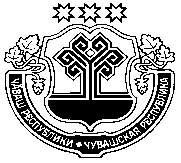 Администрация Сиявского сельского поселенияПорецкого районаЧувашской РеспубликиПОСТАНОВЛЕНИЕ 22 января  2020 г. № 3с. Сиява